
KARABÜK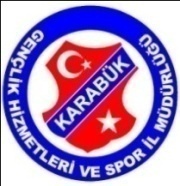 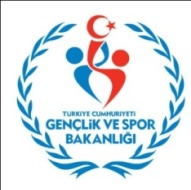 GENÇLİK VE SPOR İL MÜDÜRLÜĞÜHAFTALIK SPOR FAALİYET PROGRAMIM.NoSAATSAATYERMÜSABAKANIN TÜRÜMÜSABAKANIN TÜRÜTAKIMLARTAKIMLAR28 OCAK 2019 PAZARTESİ28 OCAK 2019 PAZARTESİ28 OCAK 2019 PAZARTESİ28 OCAK 2019 PAZARTESİ28 OCAK 2019 PAZARTESİ28 OCAK 2019 PAZARTESİ28 OCAK 2019 PAZARTESİ28 OCAK 2019 PAZARTESİ12.00ÇAMLIK FUTBOLSAHASIU21 FUTBOL LİGİKARDEMİR KARABÜKSPORKARDEMİR KARABÜKSPORHATAYSPOR19.00DR. NECMETTİN ŞEYHOĞLU STADYUMUSPOR TOTO 1. LİGKARDEMİR KARABÜKSPORKARDEMİR KARABÜKSPORHATAYSPOR30 OCAK 2019 ÇARŞAMBA30 OCAK 2019 ÇARŞAMBA30 OCAK 2019 ÇARŞAMBA30 OCAK 2019 ÇARŞAMBA30 OCAK 2019 ÇARŞAMBA30 OCAK 2019 ÇARŞAMBA30 OCAK 2019 ÇARŞAMBA30 OCAK 2019 ÇARŞAMBA12.002500 KİŞİLİK YENİ SPORSALONUBASKETBOL KIŞ TURNUVASIARTI SKARTI SKKARABÜK BASKETBOL AKADEMİ14.002500 KİŞİLİK YENİ SPORSALONUBASKETBOL KIŞ TURNUVASISAĞLIKSPOR ASAĞLIKSPOR AÇELİKELLER31 OCAK 2019 PERŞEMBE31 OCAK 2019 PERŞEMBE31 OCAK 2019 PERŞEMBE31 OCAK 2019 PERŞEMBE31 OCAK 2019 PERŞEMBE31 OCAK 2019 PERŞEMBE31 OCAK 2019 PERŞEMBE31 OCAK 2019 PERŞEMBE12.002500 KİŞİLİK YENİ SPORSALONUBASKETBOL KIŞ TURNUVASIARTI SKARTI SKSAĞLIKSPOR A14.002500 KİŞİLİK YENİ SPORSALONUBASKETBOL KIŞ TURNUVASIÇELİKELLERÇELİKELLERKARABÜK BASKETBOL AKADEMİ